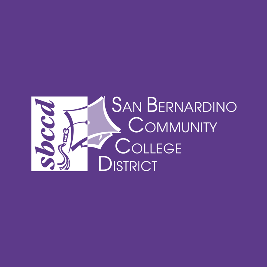 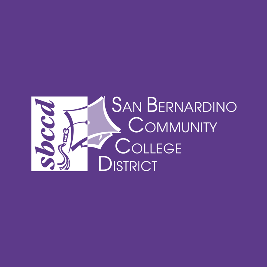 Link to access APs/BPs https://www.dropbox.com/sh/vbmkf3rh43g335a/AADIgtJa8l5JqAfw2KOT88bga?dl=0Welcome & IntroductionsDenise Allen, ChairChancellor’s ReportApproval of MinutesDecember 5, 2017 (attachment #1)Old BusinessPolicies & Procedures for Re-review and Consideration and/or Reconfirmation for ApprovalAP 2410 Board Policies and Administrative ProceduresAP 2510 Collegial ConsultationBP 3226 AwardsAP 3430 Prohibition of HarassmentBP 3710 Securing of CopyrightBP & AP 3915 PrintingBP & AP 5050 Student Success and Support Program  (DA 4.4.17)BP 6307 Debt Issuance and ManagementBP 7120 Recruitment and HiringBP 7130 CompensationBP & AP 7150 EvaluationAP 7260 Classified Supervisors and Managers - This one has some issues with the revised language - as all positions should be flownAP 7365 Discipline and Dismissal - Classified EmployeesAP 7385 Salary DeductionsChapter Owners to Facilitate Completion and Submit to District AssemblyBP & AP 3715 Intellectual Property (pulled 5.2.17 declared Academic and Professional) Note: was re-agendized on Sept 17 DA agendaBP & AP 3280 Grants (pulled on 5.2.17)BP & AP 6250 Budget Management (pulled on 3.7.17 by J. Torres)BP & AP 6300 Fiscal Management (pulled on 3.7.17 by J. Torres)AP 6305 Reserves – brand new advised (pulled on 3.7.17 by J. Torres)BP & AP 6340 Bids and Contracts (pulled on 3.7.17 by J. Torres)AP 6370 Contracts - Personal Services – brand new required (pulled on 3.7.17 by J. Torres)AP 6950 Drug and Alcohol Testing (U.S. Department of Transportation) – brand new required (pulled on 3.7.17 by J. Torres)AP 7211 Faculty Service Areas, Minimum Qualifications, and Equivalencies brand new required (pulled on 4.4.17 and declared Academic And Professional)AP 7250 Educational Administrators (discussed on 4.4.17 & 5.2.17 - request to clarify the meaning of: Subject matter expert)(note: AP needs to come back to DA as this is the one with the language about the Prof Expert and the Managers teaching a class)New BusinessPolicies & Procedures for 1st Read (attachment #2) BP 2410 Board Policies and Administrative ProceduresBP 2365 RecordingBP & AP 2435 Evaluation of the ChancellorBP & AP 2610 Presentation of Initial Collective Bargaining ProposalsAP 2712 Conflict of Interest Code (legal update #31)BP 2717 Personal Use of Public ResourcesBP 2720 Communications Among Board MembersBP & AP 2735 Board Member TravelBP 6320 InvestmentsP 7210 Academic EmployeesBP 7260 Classified Supervisors and ManagersChapter Owners to Facilitate Completion and Submit to District AssemblyBP & AP 3505 Emergency Response PlanBP & AP 5110 Counseling (note BP is complete AP is not – need to see where it is now)BP & AP 5150 Extended Opportunity Programs and ServicesBP & AP 5420 Associated Students Finance – AP is brand new requiredBP & AP 7100 Commitment to Diversity – AP is brand new optional (note: BP is complete AP was pulled by DA on 11.14.17)AP 7213 Part Time Faculty: Benefits – brand new optional (note: AP was pulled by DA on 11.14.17)AP 7240 Confidential Employees (note: AP was pulled by DA on 11.14.17)BP 7250 Educational Administrators - legal update #31AP 7380 Retiree Health Benefits: Academic Employees – brand new required(note: AP was pulled by DA on 12.5.17 to be forwarded to CTA for input and review)Academic Senates Are Working OnBP & AP 4010 Academic Calendar (goal is to get to DA in March)BP & AP 4020 Program, Curriculum, and Course Development – legal update #31 (goal is to get to DA in April)(This one is being reviewed by the college curriculum committees)BP & AP 4060 Delineation of Functions Agreements – brand new advised (goal is to get to DA in May)BP & AP 4070 Course Auditing and Auditing Fees (goal is to get to DA in March)BP & AP 4101 Independent Study - brand new optional (goal is to get to DA in March)BP & AP 4102 Career and Technical Education Programs (goal is to get to DA in March)BP & AP 4103 Work Experience (goal is to get to DA in March)AP 4104 Contract Education (this one was on the 16-17 list - need to check where it is at now)BP & AP 4110 Honorary Degrees – brand new optional (10.3.17 DA recommended not implementing this one this year).AP 4227 Repeatable Courses – legal update #31 (goal is to get to DA in March)(sent to AS Presidents to agendize on 1.25.18)AP 4228 Course Repetition - Significant Lapse of Time – legal update #31 (goal is to get to DA in March)(sent to AS Presidents to agendize on 1.25.18)AP 4229 Course Repetition - Variable Units – legal update #31 (goal is to get to DA in March)(sent to AS Presidents to agendize on 1.25.18)BP & AP 4240 Academic Renewal (goal is to get to DA in March)BP & AP 5010 Admissions (this one was on the 16-17 list - need to check where it is at now)BP & AP 5020* Nonresident Tuition (not 10+1 - however forwarded to AS and should be ready for March DABP & AP 5030 Fees (goal is to get to DA in April)BP & AP 5040 Student Records, Directory Information, and Privacy – AP is legal update #31 (goal is to get to DA in March)(BP & AP were sent to AS Presidents to agendize on 1.25.18)InformationLegal Update #31 – October 2017BP 7310 Nepotism BP & AP 7400 Travel AP 3300 Public RecordsAP 3420 Equal Employment OpportunityAP 3435 Discrimination and Harassment Resolution ProceduresAP 3530 Weapons on CampusAP 3720 Computer and Network UseAP 4225 Course Repetition (should be forwarded to AS an agenda consent item)AP 4235 Credit by Examination - (was on the 16-17 list - the BP was approved but I cannot find a record of the AP approval - need to find out where it is in the process)AP 4236 - (needs to go to senates as this is a new procedure required by ED code) BP & AP 4300 Field Trips and Excursions - (should be forwarded to AS as an agenda consent item)AP 5013 Students in the Military - (should be forwarded to AS as an agenda consent item)AP 5015 Residence Determination - (should be forwarded to AS as an agenda consent item)AP 5530 Student Rights and Grievances - (should be forwarded to AS as an agenda consent item)AP 6400 Financial AuditsAP 6850 Hazardous MaterialsAP 7500 VolunteersOther ItemsUpdatesBrand AssessmentFiscal Services: Proposed New Funding Model (attachment #3) PRT Process Summary (attachment #4) ReportsAcademic SenatesClassified SenatesStudent SenatesPublic CommentsAny member of the public who wishes to address the Committee on any matter is limited to five minutes.   The total time for members of the public to speak on the same or a similar issue shall be limited to 20 minutes.AdjournmentNext Meeting Scheduled for March 6, 2018, 3:00 PM